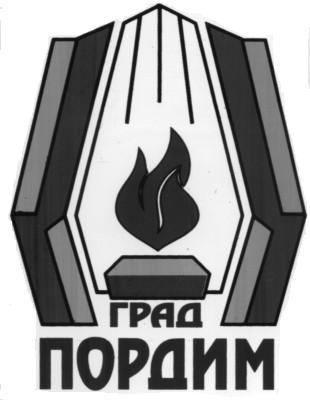 ОБЩИНСКИ  СЪВЕТ  ПОРДИМ,   ПЛЕВЕНСКА ОБЛАСТ5898 гр.Пордим, ул. “Ив.Божинов” № 1 , тел.06513/20-85,  факс: 06513/22-16, e-mail: obs.pordim@abv.bgН А Р Е Д Б АЗА РЕДА И УСЛОВИЯТА ЗА ОТГЛЕЖДАНЕ НА СЕЛСКОСТОПАНСКИ ЖИВОТНИ НА ТЕРИТОРИЯТА НА ОБЩИНА ПОРДИМРАЗДЕЛ ІОБЩИ ПОЛОЖЕНИЯЧл.1 (1) Тази Наредба урежда обема на животновъдната дейност и местата за отглеждане на селскостопански животни по смисъла на Закона за животновъдството на територията на община Пордим. (2) Наредбата регламентира и реда и условията за отглеждане на селскостопански животни на територията на община Пордим, както и взаимоотношенията между общинската администрация, собствениците на животни и институциите, имащи отношение към отглеждането на животни в лични стопанства или индустриални животновъдни ферми(3) Наредбата регламентира и осъществяването на контрола върху санитарно - хигиенното състояние на населените места на общината, свързано с отглеждането на селскостопански животни. Контролът се осъществява върху: Определяне местоположението и изграждането на лични стопанства и индустриални ферми; Определяне на допустимия брой животни за отглеждане в населените места; Спазване на изискванията за отглеждане на селскостопански  животни в лични стопанства и индустриални ферми; Спазване на санитарно - хигиенните изисквания, определени в държавните нормативни актове; Осъществяване на превантивен контрол за незамърсяване на околната средаСъблюдаване за недопускане на дискомфорт на жителите в община Пордим. (4) Наредбата не се отнася за отглеждане на домашни любимци. Чл. 2 (1) Животновъдните обекти, в които се отглеждат животни с цел добив на суровини и храни за лична консумация, се определят като лично стопанство и собствениците им нямат право да предлагат на пазара произведените в обекта суровини и храни.(2) Животновъдните обекти, в които се отглеждат животни с цел добив на суровини и храни, които се предлагат на пазара, се определят като ферми.(3) Обектите по ал.1 и ал. 2 трябва да отговарят на нормативно установените условия, специфични за всеки вид селскостопански животни, съгласно зоотехническите, зоохигиенните и ветеринарно-санитарните изисквания, както и на нормативните изисквания, свързани с опазването на околната среда.РАЗДЕЛ ІІПРАВА И ЗАДЪЛЖЕНИЯ НА КМЕТА НА ОБЩИНА ПОРДИМ, КМЕТОВЕТЕ НА КМЕТСТВА И КМЕТСКИТЕ НАМЕСТНИЦИЧл.3 (1) Кметът на общината, кметовете на кметства и кметските наместници са длъжни да:1. съдействат за организиране на изпълнението на мерките за профилактика, ограничаване и ликвидиране на болестите по животните;2. организират изпълнението на разпоредените от Централния епизоотичен съвет и от комисиите по чл. 128, ал. 1 мерки за ограничаване и ликвидиране на болести по животните;3. съдействат за организиране на периодични обучения на собственици и/или ползватели на животновъдни обекти, свързани с профилактика, ограничаване и ликвидиране на болести по животните и зоонози;4. районират пасищата и водопоите в зависимост от епизоотичната обстановка, а при необходимост - забраняват използването им;5. предприемат мерки за недопускане на животни в депата за отпадъци;6. организират и предприемат действия за събиране и обезвреждане на умрелите безстопанствени животни съгласно изискванията на Регламент (ЕО) № 1069/2009;7. организират определянето на терен за загробване на труповете на животни и предприемат действия за събиране и унищожаване на странични животински продукти извън обектите по чл. 259, ал. 1 и 2 и инсталациите по чл. 259а от ЗВД, в случаите, определени в чл. 19, параграф 1 от Регламент (ЕО) № 1069/2009;8. предприемат мерки за недопускане използване на общински пасища и места за водопой от безстопанствени животни и животни, които не са идентифицирани и/или на които не са извършени мерките по програмата за профилактика, надзор, контрол и ликвидиране на болести по животните и зоонози;9. предприемат мерки за недопускане на свободно движение на животни по улиците на населените места;10. определят маршрута на движение на животните от животновъден обект и/или сборни стада по улиците на населените места.11. поддържат и актуализират публичен регистър на домашните кучета, ловните кучета и кучетата, които придружават или охраняват селскостопански животни, които се придвижват към регистриран животновъден обект;12. организират ежегодно в срок до 20 октомври извършването на инвентаризация на животните в животновъдните обекти - лични стопанства, и изготвят списък, който съдържа имената на собствениците на животни, броя, вида и категорията на животните от животновъдните обекти; в срок до 7 работни дни от извършване на инвентаризацията предават списъка на официалния ветеринарен лекар, отговарящ за съответната община, и го поставят на видно място.13. съблюдават за недопускане на дискомфорт на жителите на община Пордим, в следствие на осъществяваната на територията на общината животновъдна дейност.14. осъществяват контрол за спазване на настоящата наредба.(2) При възникване на епизоотично огнище, освен задълженията по ал. 1, кметовете и кметските наместници оказват съдействие и подпомагат дейността на ветеринарните лекари по прилагане на мерките за ограничаване и ликвидиране на болестта, като:1. актуализират списъка по ал. 1, т. 12;2. организират дейностите по загробване на труповете на животните по реда на наредбата по чл. 259, ал. 3 от ЗВД;3. осигуряват транспорт и организират извозването на труповете на животните до терена за загробване;4. под контрола на официален ветеринарен лекар организират изграждането и поддържането на дезинфекционни площадки на входовете/изходите на населените места, на чиято територия е констатирано епизоотичното огнище;5. осигуряват помощен персонал и технически средства, необходими за изпълнение на мерките за ограничаване и ликвидиране на болестта по животните на съответната територия;6. съвместно с органите на МВР ограничават достъпа на външни лица до населените места, на чиято територия е констатирано епизоотичното огнище;7. забраняват провеждането на масови мероприятия в населените места, на чиято територия е констатирано епизоотичното огнище;8. участват в комисиите по чл. 137, ал. 14 от ЗВД.Чл.4 (1) За изпълнение на задълженията по чл.3, кметът на общината издава заповеди, които се довеждат до знанието на кметовете на кметства, кметските наместници и жителите на общината по подходящ начин. 	(2) Неспазването на издадените заповеди по ал.1 представлява административно нарушение, което подлежи на санкция по реда на тази наредба. Чл.5 Кметът на Общината или упълномощени от него длъжностни лица съгласуват дейностите по поддържане и управление на санитарно-хигиенното състояние в населените места, местоположението и изграждането на индустриалните и лични стопанства на територията на общината,  опазване на околната среда и обществените норми с държавните институции, които имат отношение  към дейностите, засегнати в тази наредба.РАЗДЕЛ ІІІПРАВА И ЗАДЪЛЖЕНИЯ НА ФИЗИЧЕСКИТЕИ ЮРИДИЧЕСКИ ЛИЦАЧл.6 (1) Физическите лица на територията на община Пордим имат право отглеждат животни за лични нужди в лични стопанства.2) В личните стопанства на физически лица се допуска отглеждане за лични нужди до:1. два броя едри преживни животни (ЕПЖ) и приплодите им до 12-месечна възраст;2. десет броя дребни преживни (ДПЖ) с приплодите им до 9-месечна възраст;3. три броя прасета за угояване, различни от свине майки и некастрирани нерези;4. два броя еднокопитни и приплодите им до 12-месечна възраст;5. десет възрастни зайци с приплодите им, но не повече от сто броя общо;6. петдесет възрастни птици независимо от вида;7. сто бройлера или подрастващи птици независимо от вида.(3) Обектите по ал. 2 трябва да отговарят на изискванията по чл. 4, ал. 1, т. 2, 3, 5 и 6  от НАРЕДБА № 44 от 20.04.2006 г. за ветеринарномедицинските изисквания към животновъдните обекти и да имат обособено място за съхранение и обеззаразяване на тор.(4) Физическите и юридическите лица на територията на община Пордим имат право отглеждат животни за индустриални нужди във ферми извън урбанизираните територии при спазване изискванията на ЗУТ, ЗВД, ЗЗЖ и  НАРЕДБА № 44 от 20.04.2006 г. за ветеринарномедицинските изисквания към животновъдните обекти, издадена от Министъра а земеделието и горите.Чл.7 (1) Собствениците, съответно ползвателите на животновъдни обекти със селскостопански животни на територията на община Пордим са длъжни:1. да осигуряват ветеринарномедицинско обслужване на животните, които отглеждат, като сключват договори по чл. 137а, съответно по чл. 137б от ЗВД;2. да спазват изискванията за хуманно отношение към животните, предвидени в българското законодателство и в законодателството на Европейския съюз;3. да спазват ветеринарномедицинските изисквания за отглеждане, придвижване и транспортиране на животните, предвидени в българското законодателство и в законодателството на Европейския съюз;4. да не допускат придвижването и транспортирането на животни без ветеринарномедицинско свидетелство, а за едрите преживни и за еднокопитните животни - и без ветеринарномедицински паспорт, с изключение на:а) придвижването на животните с цел ежедневна паша;б) еднокопитните животни, участващи в състезания или в изложби, и еднокопитните животни - собственост на Министерството на вътрешните работи, които се транспортират само с ветеринарномедицински паспорт;5. да осигуряват и спазват мерките за биосигурност;6. да уведомяват в тридневен срок писмено или по електронен път чрез Интегрираната информационна система на БАБХ по чл. 51, ал. 3 от ЗВД ветеринарния лекар, обслужващ животновъдния обект, за новородени и закупени животни от видове, които подлежат на идентификация;7. да уведомяват в 7-дневен срок писмено или по електронен път чрез Интегрираната информационна система на БАБХ по чл. 51, ал. 3 от ЗВД ветеринарния лекар, обслужващ животновъдния обект, за паднали или за невъзможни за разчитане средства за официална идентификация;8. да осигуряват в 14-дневен срок от датата на загубване или констатиране на невъзможност за разчитане на средствата за официална идентификация поставянето на тяхно място на заместващи средства;9. да уведомяват в тридневен срок от установяване на събитието писмено или по електронен път чрез Интегрираната информационна система на БАБХ по чл. 51, ал. 3 от ЗВД за откраднати, убити или умрели животни ветеринарния лекар, обслужващ животновъдния обект, кмета на населеното място и обекта за обезвреждане на странични животински продукти, обслужващ съответната територия;10. да уведомяват в срок не по-късно от 24 часа преди транспортиране, промяна на собствеността или клане на животни от видове, които подлежат на идентификация, предназначени за лична консумация, писмено или по електронен път чрез Интегрираната информационна система на БАБХ по чл. 51, ал. 3 от ЗВД ветеринарния лекар, обслужващ животновъдния обект;11. да уведомяват в тридневен срок от раждането на животни от видове, които подлежат на идентификация, писмено или по електронен път чрез Интегрираната информационна система на БАБХ по чл. 51, ал. 3 от ЗВД ветеринарния лекар, обслужващ животновъдния обект:а) да извърши официална идентификация на новородените животни и да въведе данните от идентификацията в Интегрираната информационна система на БАБХ, илиб) за извършената официална идентификация на новородените животни като му предоставя данните от идентификацията за въвеждането им в Интегрираната информационна система на БАБХ;12. да водят регистър на животните в животновъдния обект, в който вписват новородените, закланите, откраднатите, убитите, умрелите, продадените и придобитите животни; регистърът се съхранява за срок най-малко три години от последното вписване;13. да подписват и съхраняват паспортите на едри преживни и еднокопитни животни и ги представят при поискване на контролните органи;14. отговарят за официалната идентификация и съдействат за изпълнението на мерките по програмата за профилактика, надзор, контрол и ликвидиране на болести по животните и зоонози;15. нямат право да извършват придвижване и търговия с животни, които не са идентифицирани и за които не са изпълнени мерките по програмата за профилактика, надзор, контрол и ликвидиране на болести по животните и зоонози, както и със суровини и храни, добити от такива животни;16. да предават с протокол на ветеринарния лекар, обслужващ животновъдния обект:а) средствата за официалната идентификация и паспорта на закланите за лична консумация едри преживни и еднокопитни животни;б) средствата за официалната идентификация, които са повредени, за бракуване и които са налични в собственика, съответно ползвателя на животновъдния обект при преустановяване на дейността му, за унищожаване и отразяване в Интегрираната информационна система на БАБХ;в) средствата за официалната идентификация на закланите за лична консумация свине, овце и кози;17. да съхраняват дневник по образец, в който ветеринарният лекар, обслужващ животновъдния обект, записва проведените лечебно-профилактични мероприятия, както и дата на доставяне на ВМП, наименование на ВМП; приложено количество; партиден номер и карантинен срок на ВМП; име и адрес на доставчика, идентификационен номер на третираното животно; дневникът се съхранява 5 години от последното вписване, включително в случаите, когато дейността на обекта е прекратена преди изтичането на този срок;18. да съхраняват за срок най-малко три години от датата на издаването им документите за придвижване на животните;19. да предават в обект по чл. 259, ал. 1 или 2 от ЗВД умрелите животни, техните паспорти и страничните животински продукти; в случаите, когато умрелите животни се обезвреждат извън обект по чл. 259, ал. 1 от ЗВД, предават техните паспорти на съответния официален ветеринарен лекар, за което се съставя протокол;20. да спазват карантинния срок, определен за ВМП и/или медикаментозни фуражи, при пускане на пазара на суровини и храни, добити от третирани продуктивни животни;21. да спазват предписаните дози и продължителност на третиране на животни с медикаментозен фураж в рецепта от ветеринарен лекар;22. да осигуряват постоянен достъп в животновъдния обект на контролните органи от БАБХ и други компетентни органи и оказват съдействие при извършването на проверката;23. да не допускат в обекта животни, които не са идентифицирани по чл. 51 от ЗВД, на които не са изпълнени мерките по програмата за профилактика, надзор, контрол и ликвидиране на болести по животните и зоонози или които са с различен здравен статус;24. да изпълняват предписанията и разпорежданията на ветеринарните лекари, свързани с прилагане на ветеринарномедицински контрол по чл. 7, ал. 1 от ЗВД;25. да извършват ежегодно в срок до 20 октомври инвентаризация на животните в обектите, регистрирани по чл. 137, ал. 1 – 9 от ЗВД, и в срок до 7 работни дни от извършването на инвентаризацията да подават до официалния ветеринарен лекар, отговарящ за съответната община, декларация по образец, утвърден от изпълнителния директор на БАБХ;26. да водят и съхраняват списък на персонала, обслужващ обекта, регистриран по реда на чл. 137 от ЗВД;27. при хранене на животните да спазват изискванията за съответните дейности, съгласно чл. 26, ал. 5 от Закона за фуражите;28. при влошаване на здравословното състояние на животни в обекта не по-късно от 24 часа да уведомяват ветеринарния лекар, обслужващ животновъдния обект, и официалния ветеринарен лекар по здравеопазване на животните, който отговаря за съответната община;29. да съхраняват в животновъдния обект на електронен и/или на хартиен носител всички документи, свързани с дейността на обекта и с животните в него, и ги предоставят на компетентните органи при поискване;30. да изпълняват програми за самоконтрол на заболявания за съответния вид животни, утвърдени от директора на ОДБХ, на чиято територия се намира обектът;31. да населват животни в животновъдни обекти само след писмено разрешение на директора на съответната ОДБХ;32. да изготвят план за прилагане на спешни мерки при констатиране на заразна болест в животновъдните обекти с изключение на животновъдните обекти - лични стопанства.33. да регистрират животновъдните обекти по реда на чл.137 от ЗВД;34. да пазят комфорта на живот на жителите на населените места.(2) Лицата по ал. 1 доказват собствеността върху едри преживни животни, еднокопитни животни, дребни преживни животни и свине:1. за новородени:а) едри преживни животни - с паспорт съгласно Регламент (ЕО) № 1760/2000;б) еднокопитни животни - с паспорт съгласно Регламент (ЕС) 2015/262; когато издаващият орган не е БАБХ, паспортът се заверява от официален ветеринарен лекар; изпълнителният директор на БАБХ предоставя и отнема правомощията за издаване на паспорт на другите издаващи органи при условията на Регламент (ЕС) 2015/262;в) дребни преживни животни и свине - с декларация от собственика на майката на животните;2. за придобити по друг начин животни - с договор за прехвърляне правото на собственост или с друг документ, удостоверяващ придобиването на собствеността върху животните.(3) Лицата по ал. 1 предоставят на официалния ветеринарен лекар, контролиращ обекта, копие от документа по ал. 2, т. 1, буква "в" и т. 2 в тридневен срок от издаването му.(4) За издаване на разрешение за населване на животни по ал. 1, т. 31 собственикът или ползвателят на животновъдния обект подава до директора на ОДБХ по местонахождението на обекта заявление по образец, утвърден от изпълнителния директор на БАБХ.РАЗДЕЛ ІVОРГАНИЗАЦИЯ И КОНТРОЛ НА ДЕЙНОСТИТЕ ПРИ ОТГЛЕЖДАНЕ НА СЕЛСКОСТОПАНСКИ ЖИВОТНИ В ЛИЧНИ СТОПАНСТВАЧл.8 Лицата, които отглеждат селскостопански животни в личните си стопанства в границите на населените места от община Пордим, освен да изпълняват задълженията, изрично изброени в чл.7 от тази наредба, са длъжни и да се съобразяват с инфраструктурата на района, както и да изпълняват всички останали зоохигиенни, ветеринарно-санитарни, санитарно-хигиенни изисквания, изискванията на ЗУТ и всички други нормативни документи, уреждащи тази дейност. Чл.9 Изграждане или реконструкция на сгради за отглеждане на животни в лични стопанства в регулацията на населените места се допуска при следните условия:Отстоянията до регулационните граници на стопанските сгради да са съгласноусловията на чл. 42, чл. 44 и чл. 45 от ЗУТ, но най-малко Зм от дворищната регулация на имота и минимум 15 метра от уличната регулация и жилищни сгради. Посочените отстояния могат да бъдат намалени, при представяне на нотариално заверена декларация за съгласие от съседите; Да има изградени водонепроницаеми подове и стени, позволяващи лесно почистване и дезинфекция;Да има изградено помещение за съхраняване на фуражите;За сградите, в които се отглеждат животни да има одобрени проекти и издадено строително разрешение, съгласно ЗУТ;Заустването на отпадъчните води в канализационната мрежа да става при спазване на изискванията на Наредба № 7 за условията и реда за заустване на производствени отпадъчни води в канализационните системи на населените места или в утаечни шахти, когато няма изградена канализация, Наредба № 6 за емисионни норми за допустимото съдържание на вредни и опасни вещества в отпадъчните води, зауствани във водни обекти и Наредба № 9 за ползване на водоснабдителните и канализационни системи; Да отговарят напълно на изискванията на чл. 4, ал. 1, т. 2, 3, 5 и 6 от НАРЕДБА № 44 от 20.04.2006 г. за ветеринарномедицинските изисквания към животновъдните обекти и имат обособено място за съхранение и обеззаразяване на тор; Чл.10 (1) Собствениците, съответно ползвателите на животновъдни обекти, отглеждащи ги за лични нужди в лични стопанства, осигуряват места в своя имот за временно съхранение на оборския тор, като площадката за съхранение е на минимум 15 метра от жилищни сгради и при спазване на сервитутите по чл. 10, т. 1 от настоящата наредба. (2) Площадките за съхранение се освобождават от съхраняваните количества тор минимум три пъти в месеца, а през летния сезон минимум веднъж седмично.(3) Площадките за съхранение не трябва да създават възможности за отделяне на отровни и вредни емисии в атмосферния въздух, и проникване на същите в почвата и особено в подпочвените води.Чл.11 Собствениците, съответно ползвателите на животновъдни обекти се задължават ежемесечно да дезинфекцират помещенията, периодично да организират борба срещу гризачите, а в летния сезон ежеседмично да провеждат дезинсекция и дератизация с препарати, разрешени от МЗ и МОСВ. Чл.12 Собствениците, съответно ползвателите на животновъдни обекти се задължават незабавно да почистват със свои средства направените замърсявания при прехода на животните им по обществени терени или улици в населеното място.Чл.13 Забранява се: Изхвърляне на отпадъци от животновъдна дейност на неразрешени за това места;Движението на животни без придружител в населените места;Преминаването през населено място на еднокопитните впрегатни животни без предпазни престилки. Замърсяване на терени и улици за обществено ползване с отпадъци от животните;Пасищно отглеждане на свине;Пашата на селскостопански животни на територията на паркове, градини, училища, културни и здравни заведения, сметища, сервитута на пътищата, допълнително забранени за паша с разпореждане на местните административни органи места, както и безстопанственото им пускане в границите на населеното място;Клане на животни в личните стопанства за търговия и снабдяване на обществените заведения;Клането на животни за собствени нужди на домакинствата на уличните платна, тротоари, зелени площи и др., извън имотите;Депонирането на оборска тор в чертите на населеното място. Отглеждането на животни в съсобствени имоти без писменото съгласие на всички съсобственици.Отглеждането на животни в имоти, намиращи се на отстояние по-малко от 50 м. от паметници на културата, исторически и археологически обекти, както и до обекти, служещи за задоволяване на обществени потребности, защитени местности и природни забележителности.Отглеждането на животни в имоти на територията на община Пордим, които граничат с туристически обекти и обекти за обществено хранене /хотели, мотели, туристически хижи, къщи за гости, ресторанти, заведения за бързо хранене, питейни заведения, кафе-сладкарници, барове/.Изхвърлянето на торова маса в съдовете за събиране на ТБО и върху площи, общинска  или  държавна  собственост в границите на населените  места; замърсяване на обществени места с оборски тор, торова течност и животински екскременти.Проява на особена жестокост към животните.РАЗДЕЛ VОРГАНИЗАЦИЯ И КОНТРОЛ НА ДЕЙНОСТИТЕ ПРИ ОТГЛЕЖДАНЕНА СЕЛСКОСТОПАНСКИ ЖИВОТНИ В ЖИВОТНОВЪДНИ ОБЕКТИС ПРОМИШЛЕН ХАРАКТЕРЧл.14 (1) Отглеждането на по-голям брой животни от посочените в чл. 4а от НАРЕДБА № 44 от 20.04.2006 г. за ветеринарномедицинските изисквания към животновъдните обекти и чл.6, ал.2 от настоящата наредба се допуска само в индустриални обекти, ситуирани извън регулацията на населените места. (2) Извън урбанизираните територии се разрешава отглеждането на всички видове животни, посочени в НАРЕДБА № 44 от 20.04.2006 г. за ветеринарномедицинските изисквания към животновъдните обекти, при условията предвидени в нея. Чл.15 (1) Животновъдните обекти с индустриален характер трябва да бъдат регистрирани съгласно ЗВД и вписани в Системата за идентификация на животните и регистрация на животновъдните обекти на Българската агенция по безопасност на храните с уникален номер. (2) Отглеждане на селскостопански животни в животновъдните обекти с индустриален характер се допуска само в помещения, които разполагат с подходящо оборудване, съобразено с техния вид, порода, възраст и подходяща жизнена среда и които отговарят на изискванията на Наредба № 44 от 20.04.2006 година за ветеринарномедицинските изисквания към животновъдните обекти на МЗХ . (3) Теренът за изграждане на животновъдни обекти се избира така, че да отговаря на условията на чл. 3 от Наредба № 44 от 20.04.2006 г. за ветеринарномедицинските изисквания към животновъдните обекти на МЗХ . Чл.16 При отглеждане на селскостопански животни в индустриални ферми се изграждат необходимите пречиствателни съоръжения и се съблюдават изискванията на ЗООС. Чл.17 Собствениците и/или ползвателите на животновъдните обекти с индустриален характер провеждат дезинфекционни и дератизационни мероприятия, предвидени в действащите нормативни и поднормативни актове. РАЗДЕЛ VІАДМИНИСТРАТИВНО-НАКАЗАТЕЛНИ РАЗПОРЕДБИЧл.18 Контролни органи по смисъла на Наредбата са кметът на Община Пордим или упълномощените от него длъжностни лица. Чл.19  Контролните органи по чл. 19 извършват проверка по подадените писмени сигнали и жалби от граждани за нарушения по смисъла на настоящата Наредба. За резултатите от извършената проверка се съставя констативен протокол. Въз основа на протокола се издава еднократно предписание с фиксиран срок за изпълнение. В случай, че предписанието не бъде изпълнено в определения срок, се съставя акт за установяване на административно нарушение по реда на ЗАНН.Чл.20 (1) Установяването на административните нарушения, издаването на наказателни постановления и обжалването на същите се извършва по реда на ЗАНН. (2) Наказателните постановления се издават от Кмета на общината или упълномощено от него длъжностно лице. Чл.21 (1) При повторно нарушение от същия вид, размерът на глобата или имуществената санкция се удвоява, а при следващо нарушение санкцията е в петорен размер. (2) Нарушението е повторно, когато е извършено до една година от влизане в сила на наказателното постановление, с което нарушителят е наказан за нарушение от същия вид. Чл.22 (1) Който не допусне длъжностно лице от контролните органи в подлежащите на контрол обекти или не предостави при поискване документи или информация с цел възпрепятстване на проверката, или не изпълни заповед, издадена от контролен орган по тази наредба, се наказва с глоба от 100 до 300 лева. (2) Когато нарушението по ал. 1 е извършено от юридическо лице или едноличен търговец, се налага имуществена санкция от 300 до 500 лева.Чл.23 За нарушение на чл. 6, ал. 2 от наредбата виновните лица се наказват с глоба в размер от 100 до 300 лева. Чл.24 За нарушение на чл. 6, ал. 3 от наредбата виновните лица се наказват с глоба в размер от 100 до 300 лева.  Чл.25 (1) За нарушения на чл. 7, ал. 1, т.1-34 от наредбата виновните лица се наказват с глоба в размер от 100 до 300 лева.  	(2) Когато нарушението по ал. 1 е извършено от юридическо лице или едноличен търговец, се налага имуществена санкция от 300 до 500 лева. 	Чл.26 За нарушения на чл. 10-12 от наредбата виновните лица се наказват с глоба в размер от 300 до 500 лева. (2) Когато нарушението по ал. 1 е извършено от юридическо лице или едноличен търговец, се налага имуществена санкция от 300 до 500 лева.Чл.27 (1) За нарушения на чл.13 и чл.14, т.1-13 от наредбата виновните лица се наказват с глоба в размер от 50 до100 лева.  	(2) Когато нарушението по ал. 1 е извършено от юридическо лице или едноличен търговец, се налага имуществена санкция от 100 до 300 лева.Чл.28 За нарушения на чл.14, т.14 от наредбата виновните лица се наказват с глоба в размер от 100 до 500 лева. Чл.29 (1) За нарушения на чл.16-18 от наредбата виновните лица се наказват с глоба в размер от 300 до 500 лева.  	(2) Когато нарушението по ал. 1 е извършено от юридическо лице или едноличен търговец, се налага имуществена санкция от 500 до 1000 лева.Чл.30  (1) За всички неупоменати по-горе нарушения на тази наредба виновните лица се наказват с глоба в размер от 50 до100 лева.  	(2) Когато нарушението по ал. 1 е извършено от юридическо лице или едноличен търговец, се налага имуществена санкция от 100 до 300 лева.ДОПЪЛНИТЕЛНИ РАЗПОРЕДБИ§1  По смисъла на тази Наредба: 1. "Селскостопански животни" са едри преживни животни, дребни преживни животни, свине, еднокопитни животни, зайци, птици, риби, пчелни семейства и копринена пеперуда, отглеждани и развъждани със селскостопанска цел за производство на животински продукти, други селскостопански цели или за работа.2. "Птици" са кокошки, бройлери, пуйки, патици и гъски.3. "Животновъден обект" е всяко място, където временно или постоянно се отглеждат или настаняват животни, с изключение на ветеринарни клиники или амбулатории.4. „Лично стопанство“ е животновъден обект, в който се отглеждат животни с цел добив на суровини и храни за лична консумация. 5. "Зоохигиенни изисквания" са изисквания за опазване здравето на животните и гарантиране на тяхното благосъстояние чрез създаване на условия за отглеждане и хранене, съответстващи на техните физиологични нужди.6. „Животновъден обект с индустриален характер“ е всеки обект, в който се отглеждат животни над определеният брой, посочен в чл. 4а от НАРЕДБА № 44 от 20.04.2006 г. за ветеринарномедицинските изисквания към животновъдните обекти. 7. "Особена жестокост" към животните е:а) умъртвяването чрез удушаване, обесване, разкъсване, смачкване или пребиване на животно;б) одирането, разчленяването или изкормването преди умъртвяването;в) хвърлянето в огън, в агресивни среди, от големи височини или под движещи се превозни средства;г) умъртвяването чрез отрова или инжектиране на вещества, които предизвикват мъчителна и болезнена смърт;д) извършването на евтаназия в нарушение на действащото законодателство;е) изоставянето на животни, неспособни за самостоятелно оцеляване.ПРЕХОДНИ И ЗАКЛЮЧИТЕЛНИ РАЗПОРЕДБИ§2 Животновъдните обекти /лични стопанства и обекти с индустриален характер/ на територията на община Пордим се привеждат в съответствие с изискванията на тази наредба в двумесечен срок от влизането й в сила.§3  Животновъдните обекти за отглеждане на свине във фамилна и индустриална ферма се привеждат в съответствие с изискванията на тази наредба в срок до 31.12.2020 г.§4 Наредбата за реда и условията за отглеждане на селскостопански животни на територията на община Пордим се издава на основание чл. 21, ал. 2 от Закона за местното самоуправление и местната администрация, във връзка с чл. 133, ал. 1 от Закона за ветеринарномедицинската дейност и НАРЕДБА №44 от 20.04.2006 г. за ветеринарномедицинските изисквания към животновъдните обекти §5 Наредбата е приета с Решение №159 по Протокол  №13 от 29.10.2020 г. на Общински съвет – Пордим.Вярно с оригиналапри ОбС Пордим                                        ПРЕДСЕДАТЕЛ НА ОбС/п/КАТЯ ДИМИТРОВАснел преписа:   